Какие выплаты производятся семье погибшего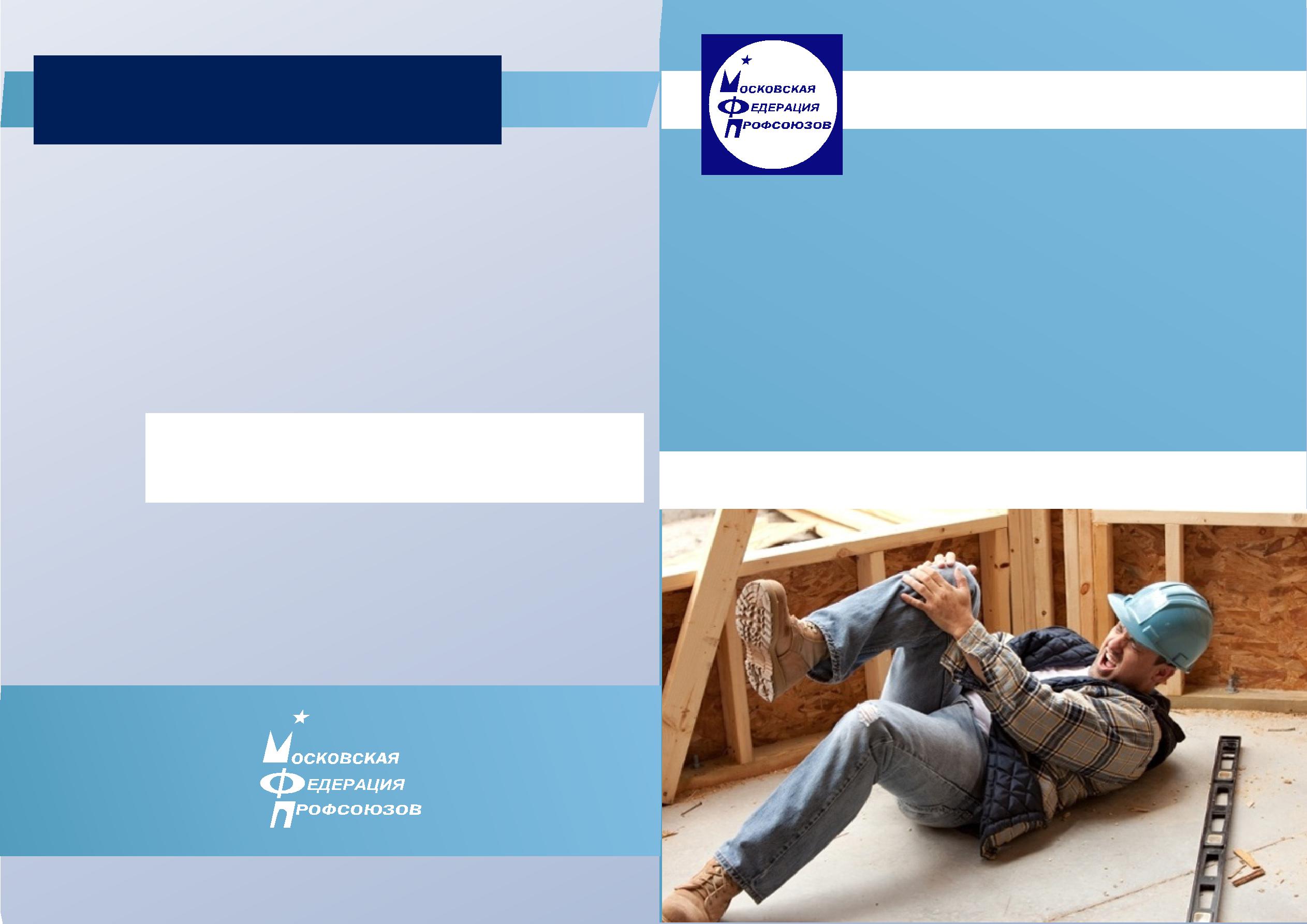 результате несчастного случая на производстве?соответствии с Федеральным законом от 24.07.1998 №125-ФЗ «Об обязательном социальном страховании от несчастных случаев на производстве и профессиональных заболеваний" при смертельном несчастном случае на производстве с 1 января 2014 г. семья погибшего получает 1 миллион рублей.соответствии с Московским трехсторонним соглашением семье погибшего работодателем выплачивается 50 минимальных размеров заработной платы, действующей на момент смерти работника в г.Москве    (с 1 октября 2018 г. – 18 781 х 50 = 939 050 р.).Дополнительные выплаты могут быть предусмотрены коллективным договором в организации.Куда обращаться за защитой своих правпри наступлении несчастного случая на производстве?По вопросам расследования несчастных случаев на производстве, а также иным вопросам законодательства об охране труда Вы можете обратиться в Государственную инспекцию труда в городе Москве, а также в Техническую инспекцию труда Московской Федерации профсоюзов по адресу: 129164, Россия, г.Москва, ул. Маломосковская, д.10.Телефон: 8(495)686-21-70Адрес электронной почты: ot@mtuf.ru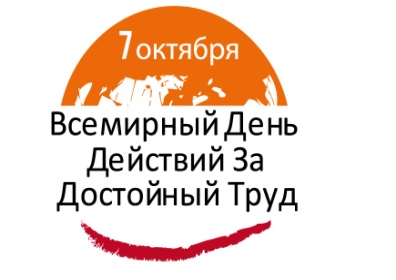 ЕСЛИ С ВАМИ ПРОИЗОШЕЛ НЕСЧАСТНЫЙ СЛУЧАЙ НА ПРОИЗВОДСТВЕАктуальные вопросы и ответы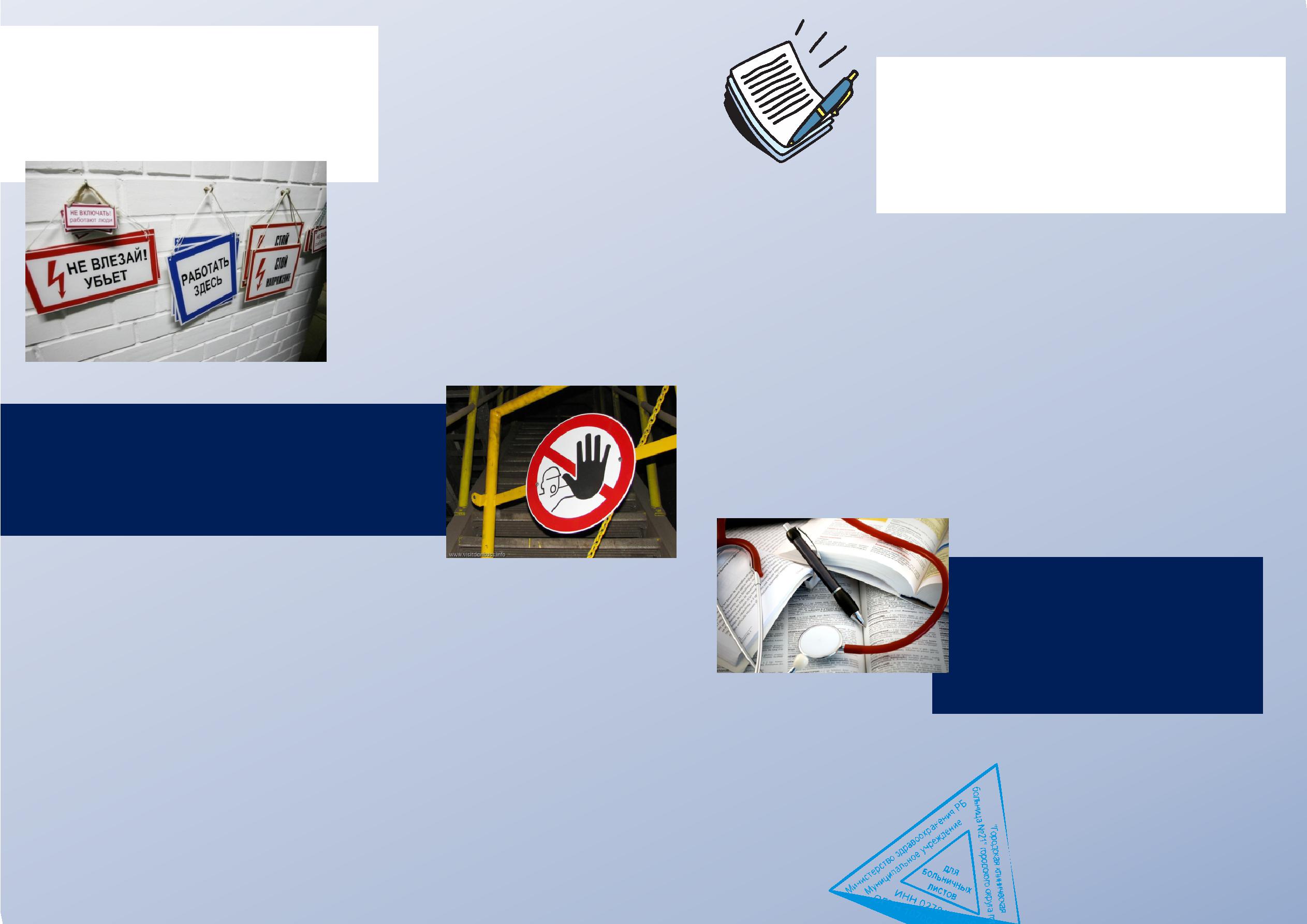 Что делать если произошел несчастный случай на производстве?Предпринять следующие шаги:Позвать кого-нибудь на помощь.Сообщить о случившемся    непосредственному руководителю или попросить, чтобы это сделали другие.Обратиться в медпункт организации или вызвать скорую помощь (тел. 112).До приезда скорой помощи при ощущении резкой боли не предпринимать никаких резких движений, перемещений и пр.Что делать, если работодатель пытается скрыть факт несчастного случая?Направить заявление на имя руководителя организации о необходимости расследования несчастного случая, указать дату и время его наступления.Оставить себе копию заявления с регистрационным номером.При отсутствии ответа или несогласии с ним обратиться в Государственную инспекцию труда в г.Москве по адресу: 115582, г. Москва, ул. Домодедовская, д.24, корп. 3. Адрес сайта в Интернете:  https://git77.rostrud.ru/Что должен сделать работодатель при наступлении несчастного случая на производстве?Немедленно организовать первую помощь пострадавшему и при необходимости обеспечить его доставку в медицинское учреждение.Принять неотложные меры по предотвращению развития аварийной ситуации и воздействия травмирующих факторов на других лиц.При групповом несчастном случае, тяжелом несчастном случае или несчастном случае со смертельным исходом в течение суток направить извещение в Государственную инспекцию труда в г. Москве, прокуратуру, Департамент труда и социальной защиты населения города Москвы, Московское региональное отделение Фонда социального страхования РФ, Московскую Федерацию профсоюзов, а также проинформировать родственников пострадавшего.Создать комиссию по расследованию несчастного случая, куда в обязательном порядке включить представителя профсоюзов.Как оплачивается больничный лист по несчастному случаю на производстве?Пособие по временной нетрудоспособности в связи с несчастным случаем на производстве выплачивается пострадавшему в размере 100 процентов утраченного заработка, вне зависимости от трудового стажа.Результаты расследования оформляютсяКакой документв трех экземплярах Актом по форме Н-1составляется по результатам(Приложение N 1 к постановлениюрасследования несчастногоМинтруда РФ от 24 октября 2002 г. N 73).случая на производстве?Од ин из э к з ем пл я р о в в ы д а етс япострадавшему.